Об установлении на территории Малояушского сельского поселения Вурнарского района Чувашской Республики особого противопожарного режимаВ соответствии с Федеральным законом от 21.12.1994 года № 69-ФЗ «О пожарной безопасности», Законом Чувашской Республики от 25.11.2005 года №47 «О пожарной безопасности в Чувашской Республике»,  постановлением Кабинета Министров Чувашской Республики от 31.03.2021 года № 142 «Об установлении на территории Чувашской Республики особого противопожарного режима», в целях оперативного реагирования в случаях возникновения пожаров в период установившейся сухой погоды на территории Малояушского сельского поселения, администрация Малояушского сельского поселения Вурнарского района Чувашской Республики п о с т а н о в л я е т:          1. Установить на территории Малояушского сельского поселения особый противопожарный режим с 25 апреля 2021 г. до особого распоряжения о его отмене.2. Дополнительно рассмотреть вопросы обеспечения пожарной безопасности на территории поселения, разработать и осуществить мероприятия по улучшению противопожарной защиты, предотвращению пожаров и гибели людей на них.3.   Организовать  обход жилых домов граждан и обучать население мерам пожарной безопасности по месту жительства, особое внимание уделить устройству отопительных печей и состояния электрооборудования. Результаты проверок рассмотреть на сходах граждан с принятием конкретных мер. К этой работе привлекать работников добровольной пожарной охраны.4. Провести инвентаризацию  прудов и пожарных водоемов, находящихся на территории сельского поселения.5. Создать и поддерживать в целях пожаротушения условия для забора любое время суток воды из источников наружного водоснабжения, расположенных на территории населенных пунктов и прилегающим к ним территориям.  6. Организовать и принять меры по своевременному оповещению населения и подразделений   государственной пожарной службы о чрезвычайных ситуациях.7. Принять меры по локализации пожара и спасению людей и имущества до прибытия подразделений Государственной пожарной службы.8. Включить мероприятия по обеспечению пожарной безопасности в планы, схемы и программы развития территории сельского поселения. 9. Организовать поочередное ночное дежурство граждан «Ночной дозор» в населенных пунктах в пожароопасный период.10. Постоянно информировать население о мерах пожарной безопасности, в том числе посредством организации и проведения собраний населения.  11. Рекомендовать руководителям сельскохозяйственных предприятий и организаций:- организовать несение дежурства за счет привлечения членов добровольных пожарных дружин и активистов для обеспечения пожарной безопасности.-создать резервный фонд финансовых средств, горюче-смазачных материалов и огнетушащих   средств в необходимых размерах;- снести бесхозные строения.12. Информировать население с использованием средств массовой информации и официального сайта администрации Малояушского сельского поселения Вурнарского района Чувашской Республики о введении на территории Малояушского сельского поселения особого противопожарного режима и связанных с этим запретов. Глава  Малояушского сельского  поселения Вурнарского района Чувашской Республики                                                              С.К.ВолковЧĂВАШ РЕСПУБЛИКИВАРНАР РАЙОНĚ 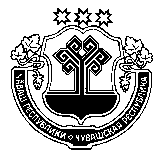 ЧУВАШСКАЯ РЕСПУБЛИКА ВУРНАРСКИЙ РАЙОН  КЕСЕН КИПЕКЯЛ ПОСЕЛЕНИЙЕНАДМИНИСТРАЦИЕ ЙЫШАНУ«16» ака 2021г.   №30          КЕСЕН КИПЕКсалиАДМИНИСТРАЦИЯ МАЛОЯУШСКОГО СЕЛЬСКОГОПОСЕЛЕНИЯ ПОСТАНОВЛЕНИЕ«16» апреля 2021г.   № 30с. МАЛЫЕ ЯУШИ